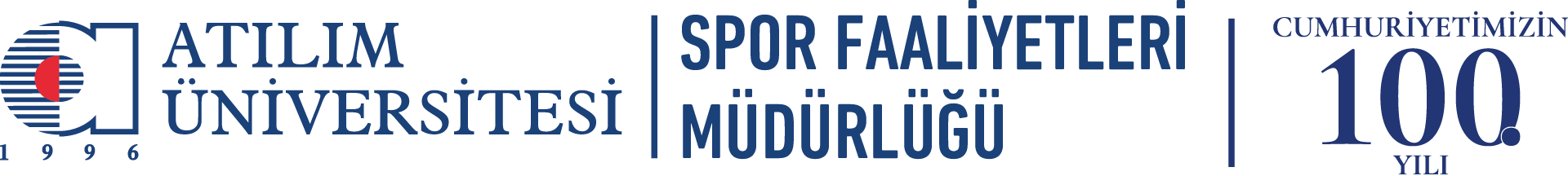 100. YIL CUMHURİYET KUPASI MASA TENİSİ TURNUVASI OYUN KURALLARI100. Yıl Cumhuriyet Kupası Masa Tenisi Turnuvasına Atılım Üniversitesi öğrencileri, akademik ve idari çalışanları ile mezunları katılabilir.Maçlara spor ayakkabı ve uygun kıyafetle katılmak zorunludur. Bulundurmamaları halinde hükmen mağlup sayılacaktır.Maç kura ile başlar.Oyuncular 3 dakika ısınma süresine sahiptirler. Turnuvaya müracaatta oyuncu bilgilerini bildirmek zorunludur ve liste haricinde kimse oynayamaz.Oyuncular müsabakadan 10 dakika önce sahada hazır olmalıdır.  Oyuncular başlangıç süresinden 3 dakika önce sahaya gelmemişlerse, hükmen yenik sayılır.2 maça çıkmayan oyuncu turnuvadan men edilir.  Hükmen mağlubiyet durumunda skor 3-0 olarak sahada kalan oyuncu adına galibiyet sonucu olarak belirlenir.  Maçlar 5 set üzerinden oynanır ve 3 set kazanan oyuncu maçtan galip ayrılır. Setler 11 sayıda bitmektedir. Setler arasında 1 dakikalık ara vardır. Maç setlerde 2-2 olduğu durumlarda, 5. set oynanırken herhangi bir oyuncu 5. sayıya ulaştığında oyuncular yer değiştirir. Oyuncular sırayla ikişer servis atar. Sette skor 10-10 olduğu durumlarda oyuncular sırayla birer servis atar. Rakibinin 2 sayı önüne geçen oyuncu seti kazanır. Servis atışı sırasında top elden çıktığında herhangi bir yere temas etmeden yere düşerse sayı karşıya geçer. Servis atan oyuncu rakibinin topu görebileceği şekilde tutmalı ve masanın hizasının üstünden servisi kullanmalıdır. Aynı anda oynanan müsabakalarda yan masalardan oyun alanına top gelmesi durumunda sayı let olarak değerlendirilip tekrarlanacaktır. Müsabaka boyunca her sporcunun 1 dakikalık 1 mola hakkı vardır. Maç sırasında yapılacak olumsuz fair play harici hareketler hakem tarafından hükmen mağlubiyetle cezalandırılır. İki defa tekrar halinde takım turnuvadan elenir.  Maçların fikstürü ve puan durumu Atılım Üniversitesi Spor Faaliyetleri Müdürlüğü’nün sayfasında duyurulacak ve güncellenecektir (http://spor.atilim.edu.tr). Maç günlerini ve saatlerini takip etmek takımların sorumluluğundadır. Burada yazılmayan kurallar hususunda maç sırasında hakemin kararı, diğer durumlarda Spor Faaliyetleri Müdürlüğü’nün vereceği kararlar geçerli olup, turnuvaya katılanlar bu kuralları kabul etmiş sayılır.  Turnuvaya katılan her takım burada yazan maddeleri kabul etmiş sayılır. 